                                                                                                                                                                                                                                                                                                                                                                                                                                                                                                                                                                 Hout Bay Forum Meeting Minutes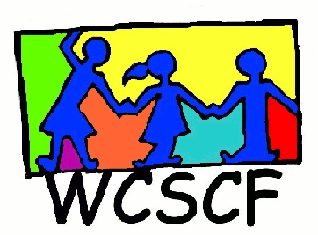 28th JUNE 2021 @ 13h00on Zoom____________________________________________________________________________________________________________________________PRESENT:   Janice King (WCSCF), Rushni Collins ( WCSCF Coordinator), Shelli Marx (Health Forum, Shawco), Jana (James’ House), Natasha Smith (DSD Metro South)APOLOGIES: Tjarla Norton (Community Cook Up), Jeanine Swile (DSD Metro South)Enquiries:   Janice King (WCSCF Director Operations)Cell: 072 4500 456    Email:  wcstreetchild@gmail.comAGENDA TOPICDISCUSSIONACTION TO BE TAKENWELCOME, INTRODUCTIONSJanice welcomed all.Presentation by Eddie Hendricks on the Reconnect Development youth organisationReconnect Slide Show AttachedAdoption of Previous MinutesOnly 3 member and WCSCF staff attendedShelli Marx:  Health Forum ShawcoShelli expressed that she found the presentation helpful.Hout Bay schools could benefit and maybe Eddie could train some Hout Bay staff to do the programmeFamily was referred to DSD and Shelli wanted some feedback on how far he process is.Natascha SmithDSD Metro South Natascha part of the Hout Bay team, standing in for Janine while on leavePreviously over saw the Hout Bay area currently works in the Parkwood areaRegarding the family that was referred: Ashraf was the intake worker. Doesn’t have the status of the case but will check and let Shelli knowAshraf is leaving DSD, Leaving Natasha, Janine and 2 Auxiliary workersJanine to get back from leave on July 1stNatascha interested in Reconnect Development youth as she works in the Parkwood area as wellNatascha to get back to Shelli on status of the caseJana (James House Social Worker) Jana interested in the Reconnect Development Youth Programme. Will speak to supervisor and make contact with EddieNot much change regarding the children and programme in the areaJana to make contact with Eddie Hendricks.Other:NoneNext meetingDate: TBCMeeting adjourned.